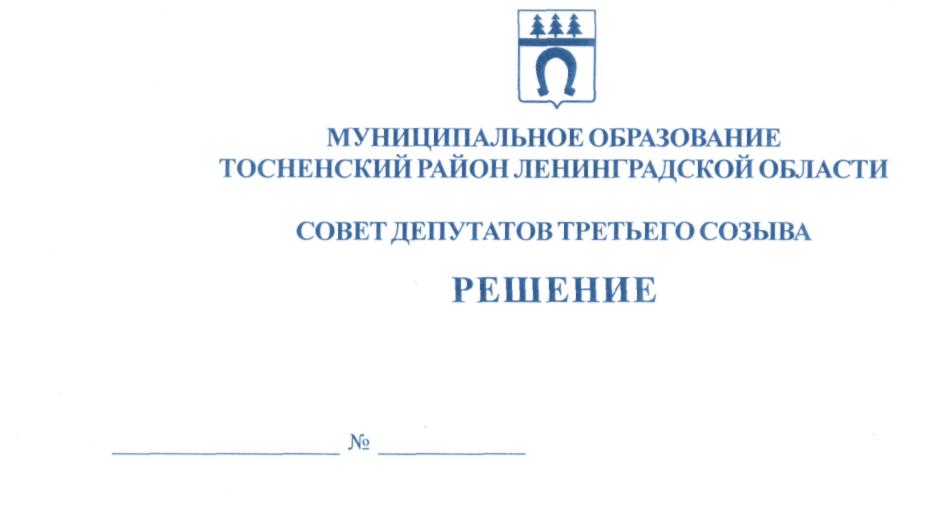        27.04.2018                         188О ликвидации комитета по социальной защите населения администрации муниципального образования Тосненский район Ленинградской области и создании ликвидационной комиссии по ликвидации комитета по социальной защите населения администрации муниципального образования Тосненский район Ленинградской области	В соответствии с частью 2 статьи 34 Федерального закона от 06.10.2013 № 131-ФЗ "Об общих принципах организации местного самоуправления в Российской Федерации", статьями 61-63 Гражданского кодекса Российской Федерации, в связи с принятием        областного закона Ленинградской области от 09.04.2018 №28-оз «О прекращении осуществления органами местного самоуправления муниципальных образований Ленинградской области отдельных государственных полномочий Российской Федерации, переданных органам государственной власти Ленинградской области, и отдельных государственных полномочий Ленинградской области в сфере социальной защиты населения и признании утратившими силу отдельных областных законов» совет депутатов муниципального образования Тосненский район Ленинградской областиРЕШИЛ:	1. Ликвидировать комитет по социальной защите населения администрации муниципального образования Тосненский район Ленинградской области, расположенный по адресу: 187000, Ленинградская область, г. Тосно, пр. Ленина д. 36 на 20 июля 2018 года.	2. Создать Ликвидационную комиссию по ликвидации комитета по социальной   защите населения администрации муниципального образования Тосненский район Ленинградской области.	3. Утвердить состав Ликвидационной комиссии по ликвидации комитета по социальной защите населения администрации муниципального образования Тосненский район Ленинградской области согласно приложению 1 к настоящему решению.	4. Установить порядок и сроки ликвидации комитета по социальной защите населения администрации муниципального образования Тосненский район Ленинградской      области в соответствии с приложением 2 к настоящему решению.	5. Установить, что источником финансирования расходов, связанных с проведением ликвидации комитета по социальной защите населения администрации муниципального образования Тосненский район Ленинградской области, являются средства межбюджетных трансфертов из областного бюджета Ленинградской области, передаваемые бюджету муниципального образования Тосненский район Ленинградской области, на соответствующие цели.2	6. Определить администрацию муниципального образования Тосненский район   Ленинградской области органом, которому передаются активы (за исключением указанных в п.7) и обязательства ликвидируемого комитета по социальной защите населения  администрации муниципального образования Тосненский район Ленинградской области.	7. Установить, что имущество, закрепленное за ликвидируемым комитетом по      социальной защите населения администрации муниципального образования Тосненский район Ленинградской области, подлежит передаче в казну муниципального образования Тосненский район Ленинградской области.	8. Порядок и сроки упразднения ликвидационной комиссии по ликвидации комитета по социальной защите населения администрации муниципального образования Тосненский район Ленинградской области определяются администрацией муниципального      образования Тосненский район Ленинградской области.	9. В течение трёх рабочих дней с даты принятия настоящего решения направить в инспекцию Федеральной налоговой службы по Выборгскому району Ленинградской     области уведомление о принятии настоящего решения, а также опубликовать сведения о его принятии после направления уведомления в указанный налоговый орган.	10. Контроль за исполнением решения возложить на постоянную комиссию по     социальной и жилищной политике совета депутатов муниципального образования         Тосненский район Ленинградской области.Глава муниципального образования                                                                        В.В. ЗахаровНаумов 3322514 гв Приложение 1к решению совета депутатовмуниципального образованияТосненский район Ленинградской областиот 27.04.2018  № 188Состав Ликвидационной комиссии по ликвидации комитета по социальной защитенаселения администрации муниципального образования Тосненский районЛенинградской области1. Председатель комиссии – Поляков Роман Николаевич.2. Бухгалтер комиссии – Поваляева Лариса Ивановна.Приложение 2 к решению совета депутатов муниципального образования Тосненский район Ленинградской областиот  27.04.2018 №  188Порядок и сроки ликвидации комитета по социальной защите населения администрации муниципального образования Тосненский район Ленинградской области	№	№ п/п	МероприятияСрок исполненияОтветственный за исполнение1Опубликование в журнале "Вестник государственной регистрации" сообщения о ликвидации комитета по социальной защите населения администрации муниципального образования Тосненский район Ленинградской области  и о порядке и сроке заявления требований его кредиторамиНе более 4 рабочих дней со дня направления уведомления в указанный налоговый органПредседательЛиквидационной комиссии2Направление в УФК и финансовый орган, в которых открыты лицевые счета  комитета по социальной защите населения администрации муниципального образования Тосненский район Ленинградской области, заявление о прекращении движения средств по счетам комитета по социальной защите населения администрации муниципального образования Тосненский район Ленинградской области без согласия ликвидационной комиссии.Не более 3 рабочих дней с    даты принятия решения о ликвидацииПредседательЛиквидационной комиссии3Уведомление Управления ПФР в Тосненском районе ЛО, Тосненское отделение ФСС РФ о принятом решении о ликвидации комитета по социальной защите населения администрации муниципального образования Тосненский район       Ленинградской области.Не более 3 рабочих дней с даты принятия решения о ликвидации, но не позднее чем за 2 месяца до расторжения трудовых договоров с работникамиПредседательЛиквидационной комиссии4Проведение инвентаризации имущества комитета по социальной защите населения администрации муниципального образования Тосненский район Ленинградской областиВ течение одного рабочего дня после окончания срока для предъявления требований    кредиторамиЛиквидационная комиссия5Подготовка и направление уведомления в орган службы занятости о принятии  решения о ликвидации комитета по социальной защите населения администрации муниципального образования Тосненский район Ленинградской областив срок не позднее, чем за два месяца до начала проведения соответствующих мероприятий по увольнению сотрудников комитета по социальной защите населения администрации муниципального образования Тосненский район Ленинградской областиПредседатель комитета по социальной защите населения6Составление перечней кредиторов и дебиторов с указанием их наименований,  адресов и сумм задолженностей. Уведомление кредиторов о ликвидации комитета по социальной защите населения администрации муниципального образования Тосненский район Ленинградской области. Предъявление требований о возврате и получение дебиторской задолженности в установленном порядке10 рабочих дней с даты принятия решения о ликвидацииПредседательЛиквидационной комиссии7Составление промежуточного ликвидационного баланса и представление его в совет депутатов муниципального образования Тосненский район Ленинградской области для утвержденияВ течение 5 рабочих дней после окончания срока для предъявления требований кредиторамиПредседательЛиквидационной комиссии; 8Уведомление инспекции Федеральной налоговой службы по Выборгскому району Ленинградской области о составлении промежуточного ликвидационного балансаНезамедлительно после составления промежуточного ликвидационного балансаПредседательЛиквидационной комиссииПосле завершения расчетов с кредиторами:После завершения расчетов с кредиторами:После завершения расчетов с кредиторами:После завершения расчетов с кредиторами:9Составление ликвидационного баланса и представление его для утверждения совет депутатов муниципального образования Тосненский район Ленинградской областиВ течение 5 дней после завершения расчетов с кредиторамиПредседательЛиквидационной комиссии 